lMADONAS NOVADA PAŠVALDĪBA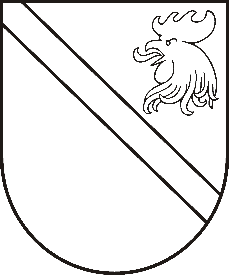 Reģ. Nr. 90000054572Saieta laukums 1, Madona, Madonas novads, LV-4801 t. 64860090, e-pasts: dome@madona.lv ___________________________________________________________________________MADONAS NOVADA PAŠVALDĪBAS DOMESLĒMUMSMadonā2020.gada 30.janvārī									       Nr.41									       (protokols Nr.3, 5.p.)Par īpašuma “Upeslīči” kadastra numurs 7062 012 0109, kadastra apzīmējums 7062 012 0109, Kalsnavas pagasts, Madonas novads, sadalīšanu	Madonas novada pašvaldībā saņemts fiziskas personas iesniegums, reģistrēts Madonas novada pašvaldībā ar Nr.MN/2.1.3.6/20/45, par īpašuma “Upeslīči”, Kalsnavas pagasts, Madonas novads, kadastra numurs 7062 012 0109, kadastra apzīmējums 7062 012 0109, sadalīšanu divās atsevišķās zemes vienībās.	Nekustamā īpašuma ”Upeslīči”, kadastra apzīmējums 7062 012 0109 platība ir 2.59 ha, atbilstoši Madonas novada teritorijas plānojuma 2013.-2025.gadam, teritorijas plānotā izmantošana ir Lauku zemes (L1), kur minimālā jaunveidojamā zemes vienības platība ir 3 ha. Nekustamā īpašuma “Upeslīči” teritorijā ir izveidojies krūmāju apaugums, kā arī īpašumu šķērso elektrisko tīklu kabeļu līnija, kas ievietota zemē, kā arī elektrisko tīklu gaisvadu līnija – tādēļ, teritorija nav izmantojama lauksaimniecības vajadzībām. Nodrošinot nekustamā īpašumā lietderīgas izmantošanas iespējas – īpašnieks ir norādījis, ka īpašumā plāno būvēt divas dzīvojamās ēkas, kā arī rakt dīķi un veidot piebraucamos ceļus uz abām ēkām. Pamatojoties uz Saistošajiem noteikumiem Nr.15 "Madonas novada Teritorijas plānojuma 2013.-2025.gadam Teritorijas izmantošanas un apbūves noteikumi un Grafiskā daļa" II.daļas 2.4. punkta, 3.apkašpunktu - “Izstrādājot lokālplānojumus, detālplānojumu vai zemes ierīcības projektu, ņemot vērā zemes lietderīgas izmantošanas iespējas, esošās apbūves un zemes vienību robežu struktūru, kā arī dabiskos robežu elementus, pieļaujama atsevišķu zemes vienību minimālās platības samazināšana, kas atsevišķi saskaņojama pašvaldības domes sēdē”, ņemot vērā 15.01.2020. Uzņēmējdarbības, teritoriālo un vides jautājumu komitejas atzinumu, atklāti balsojot: PAR – 14 (Agris Lungevičs, Zigfrīds Gora, Ivars Miķelsons, Andrejs Ceļapīters, Antra Gotlaufa, Artūrs Grandāns, Gunārs Ikaunieks, Valda Kļaviņa, Valentīns Rakstiņš, Andris Sakne, Rihards Saulītis, Aleksandrs Šrubs, Gatis Teilis, Kaspars Udrass), PRET – NAV, ATTURAS – NAV, Madonas novada pašvaldības dome NOLEMJ:Samazināt pieļaujamo minimālo zemes vienības platību nekustamajā īpašumā “Upeslīči”, kadastra numurs 7062 012 0109, kadastra apzīmējums 7062 012 0109, Kalsnavas pagastā, Madonas novadā – atdalot zemes vienību platībā 1.30 ha.Zemes vienības sadali veikt atbilstoši grafiskajam pielikumam. Domes priekšsēdētājs								          A.LungevičsR.Vucāne 20228813